                                                          	
                                                                                                      МЕДИЦИНСКИ УНИВЕРСИТЕТ -  СОФИЯ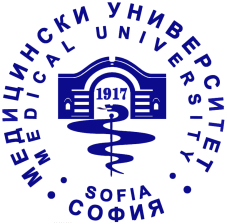 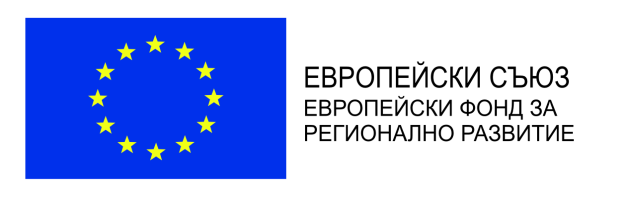 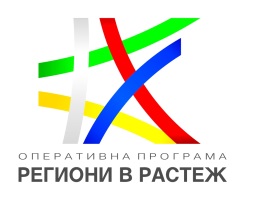 								                                                                                                                                                                      Образец № 8Днес …………………….г. в гр……………., обл……………..    Комисия в състав:1…………………….2……………………..3………………………Представители на Медицински университет - София, бенефициент по ДБФП № BG16RFOP001-3.003-0013-С01 „Реконструкция, преустройство, модернизация и въвеждане на енергоспестяващи мерки на Комплекс за образование на Медицински университет – София, филиал „Проф. д-р Иван Митев“ – гр. Враца, състоящ се от пет сгради и дворно място“ извърши  проверка на място на обект (………………………………………………………………………. ) намиращ се в град Враца, област......................  с изпълнител -  „..................................“, ЕИК......................... със седалище......................., адрес на управление..............................По време на проверката на място беше осъществена извадкова/пълна проверка на доставените и монтирани (ако е приложимо) артикули с изискванията на Възложителя. Констатирани пропуски от проверката на място:Протоколът се състави в два еднообразни екземпляра, по един за всяка от страните.     Представители на бенефициента                                                                   Представители на изпълнителяДата: Приложения към Констативния протокол:Снимков материалНомер на договора и наименование на проекта: Бенефициент:Заложени и реално изпълнени  видове и количества доставки и монтажни работи.Заложени и реално изпълнени  видове и количества доставки и монтажни работи.Заложени и реално изпълнени  видове и количества доставки и монтажни работи.Заложени и реално изпълнени  видове и количества доставки и монтажни работи.Заложени и реално изпълнени  видове и количества доставки и монтажни работи.Заложени и реално изпълнени  видове и количества доставки и монтажни работи.Заложени и реално изпълнени  видове и количества доставки и монтажни работи.Позиция по Техническа спецификацияарт. № Наименование на артикулитеПо проектПо проектИзпълненоИзпълненоПозиция по Техническа спецификацияарт. № Наименование на артикулитееед. м.Количествоед. м.КоличествоЗабележки/ коментариЗабележки/ коментариОбособена позиция № 11Ученически столбр.6222Бар столбр.33Директорски столбр.14Работен столбр.325Посетителски столбр.1316Посетителски стол с масичка за писанебр.127Обособена позиция № 21Маса ученическа двуместна 120/50/76 смбр.262Маса ученическа триместна 180/50/76 смбр.523Бюро с контейнер 120/60/76 смбр.284Бюро с метални крака 120/60 смбр.115Бюро с метални крака 140/80 смбр.126Маса ученическа двуместна 110/55/76 смбр.367Маса за хранене 130/70/75 смбр.308Маса за хранене 80/80/75 смбр.79Стол трапезаренбр.12810Бюро за компютър 90/60/74 смбр.1511Бюро за компютър 120/70/76 смбр.1512Бюро с 2 контейнера 180/80/76 смбр.513Помощно бюро 80/50/76 смбр.514Бюро 150/70/76 смбр.1115Маса 210/80 /75 смбр.316Сектор 90 градуса 80/80/76 смбр.117Бюро 2 контейнера 180/60/76 смбр.318Бюро 130/70/74 смбр.1519Бюро 115/50/74 смбр.2020Бяла дъска 120/240 смбр.321Бяла дъска 120/140(280) смбр.1422Библиотека 80/40/200 смбр.3623Шкаф- гардероб 120/60/200 смбр.7824Шкаф - етажерка 5 рафта 80/40/200 смбр.2525Нощно шкафче 48/40/47смбр.226Шкаф за телевизор 112/42/55 смбр.127Холна маса бр.428Легло единичнобр.129Легло спалнябр.130Шкаф-етажерка с врати 80/40/120 смбр.731Библиотека 80/32/200 смбр.5032Гардероб 50/35/200 смбр.133Холна гарнитурабр.134Релакс фотьойлбр.135Разтегателен диванбр.336Пейка за съблекалня 90/33/46 смбр.937Гардероб за съблекалня 38/45/185 смбр.4338Пейка за инвалид 90/60/50h смбр.139Гардероб за инвалид 38/45/120 смбр.140Стояща закачалкабр.3441Еднолицев матрак 82/190 смбр.142Еднолицев матрак 144/190 смбр.1Обособенапозиция № 31Лежанка за фитнес,вкл. стойка за тежести и тежестибр. 12Бягаща пътекабр. 13Велоергометърбр. 14Баскетболна стойка сгъваема за монтаж към стенабр. 25Комплект за баскетболен кош - водач/планка, табло, ринг и мрежабр. 26Волейболна  мрежа и стойки за стена бр. 1Обособена позиция № 41.1.Учебни банки за амфитеатрална зала етаж 1, в т.ч.учебна банка Тип 2.6.1.бр.1учебна банка Тип 2.6.2.бр.1учебна банка Тип 2.6.3.бр.1учебна банка Тип 2.6.4.бр.1учебна банка Тип 2.6.5.бр.2учебна банка Тип 2.6.6.бр.2учебна банка Тип 2.6.7.бр.21.2.Учебни банки за амфитеатрална зала етаж 2, в т.ч.учебна банка Тип 2.6.1.бр.1учебна банка Тип 2.6.2.бр.1учебна банка Тип 2.6.3.бр.1учебна банка Тип 2.6.4.бр.1учебна банка Тип 2.6.5.бр.2учебна банка Тип 2.6.6.бр.2учебна банка Тип 2.6.7.бр.21.3.Учебни банки за амфитеатрална зала етаж 3, в т.ч.учебна банка Тип 2.6.1.бр.1учебна банка Тип 2.6.2.бр.1учебна банка Тип 2.6.3.бр.1учебна банка Тип 2.6.4.бр.1учебна банка Тип 2.6.5.бр.2учебна банка Тип 2.6.6.бр.2учебна банка Тип 2.6.7.бр.22Шкаф с мивка бр.143Шкаф с мивка бр.54Шкаф с мивка бр.15Шкаф- гардероб за мивка бр.146Модулна кухня комплект, с обща дължина 300 смбр.17Плот бр.18Дървен подиум с 3 стъпала бр.19Бюро 120/60/76 смбр.410Катедра бр.1Обособена позиция № 51Вертикални щори с ел. управление233/196 смбр.152Вертикални щори с ел. управление210/205 смбр.43Вертикални щори с ел. управление210/305 смбр.14Вертикални щори с ел. управление160/210 смбр.15Вертикални щори с ел. управление150/210 смбр.26Вертикални щори с ел. управление120/90 смбр.37Вертикални щори 233/196 смбр.628Вертикални щори 280/196 смбр.39Вертикални щори 210/135 смбр.610Вертикални щори 120/200 смбр.111Вертикални щори 210/205 смбр.13Констатация Коригиращи действия, предложени от изпълнителяПрепоръка от страна на бенефициента1ИмеПозицияПодписИмеПозицияПодпис